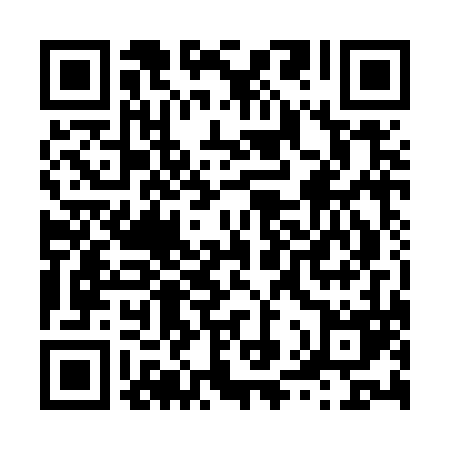 Prayer times for Bad Salzdetfurth, GermanyMon 1 Apr 2024 - Tue 30 Apr 2024High Latitude Method: Angle Based RulePrayer Calculation Method: Muslim World LeagueAsar Calculation Method: ShafiPrayer times provided by https://www.salahtimes.comDateDayFajrSunriseDhuhrAsrMaghribIsha1Mon4:536:541:244:577:559:482Tue4:506:521:234:587:569:503Wed4:486:491:234:597:589:524Thu4:456:471:234:598:009:545Fri4:426:451:235:008:019:576Sat4:396:421:225:018:039:597Sun4:366:401:225:028:0510:028Mon4:336:381:225:038:0610:049Tue4:306:361:215:048:0810:0610Wed4:276:331:215:058:1010:0911Thu4:236:311:215:058:1210:1112Fri4:206:291:215:068:1310:1413Sat4:176:271:205:078:1510:1614Sun4:146:251:205:088:1710:1915Mon4:116:221:205:098:1810:2116Tue4:086:201:205:098:2010:2417Wed4:046:181:195:108:2210:2718Thu4:016:161:195:118:2410:2919Fri3:586:141:195:128:2510:3220Sat3:546:121:195:138:2710:3521Sun3:516:091:195:138:2910:3822Mon3:486:071:185:148:3010:4123Tue3:446:051:185:158:3210:4324Wed3:416:031:185:168:3410:4625Thu3:376:011:185:168:3610:4926Fri3:345:591:185:178:3710:5227Sat3:305:571:185:188:3910:5528Sun3:275:551:175:188:4110:5829Mon3:235:531:175:198:4211:0230Tue3:195:511:175:208:4411:05